Handlungsbereiche für Sprache↑Nur Beispiele für gewünschten Formulierungsstil!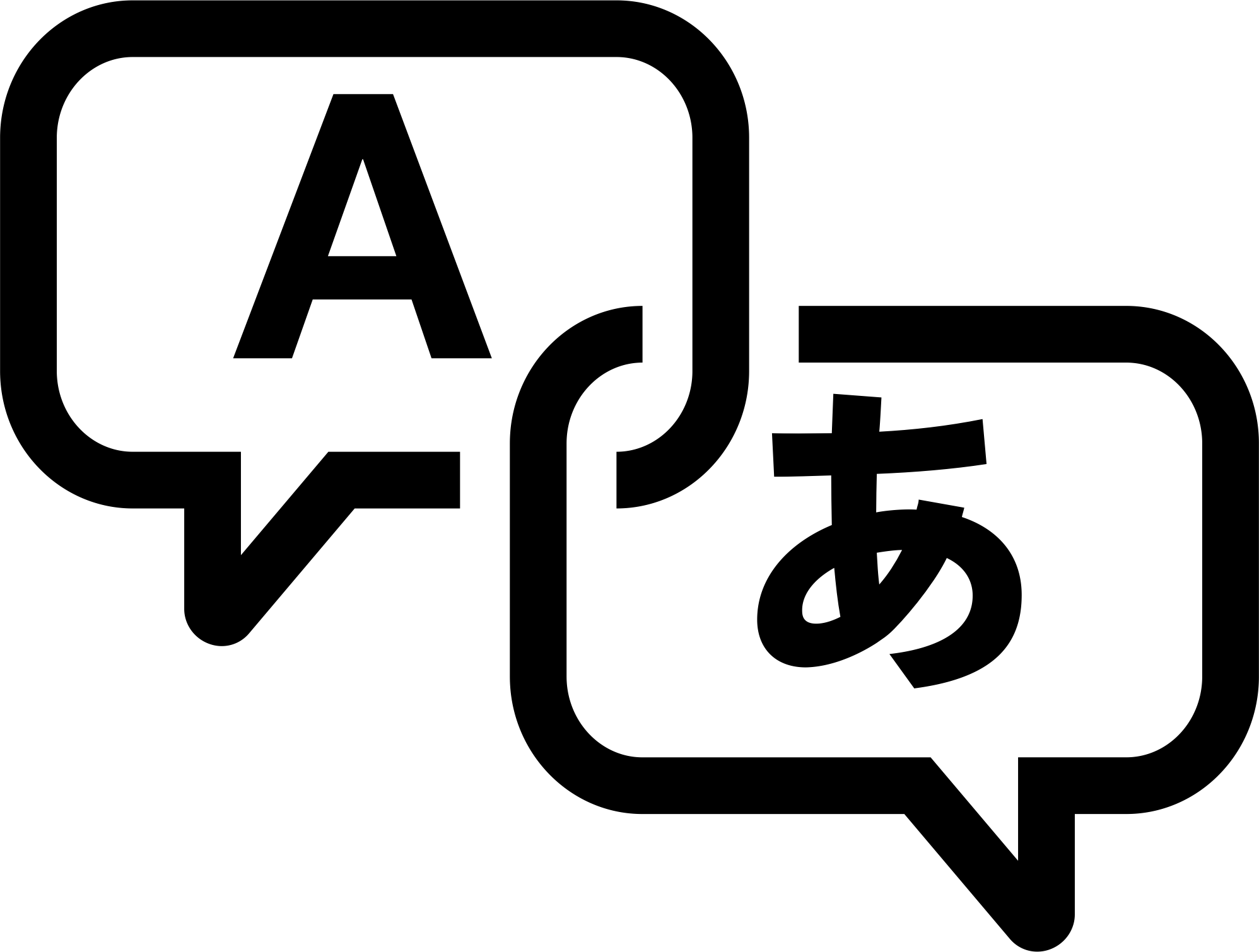 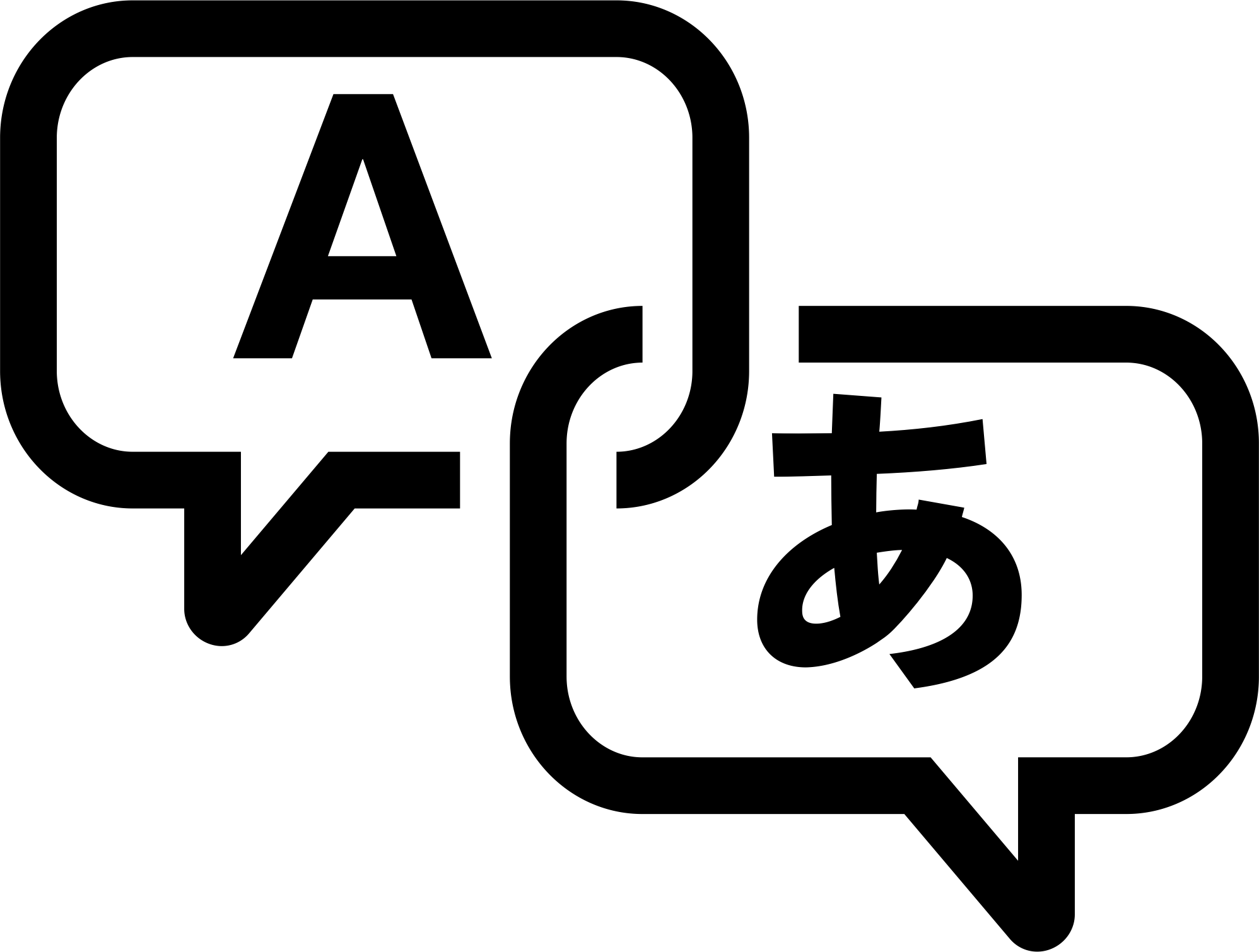 Präsentationskompetenzen, Redemittel für das Präsentieren 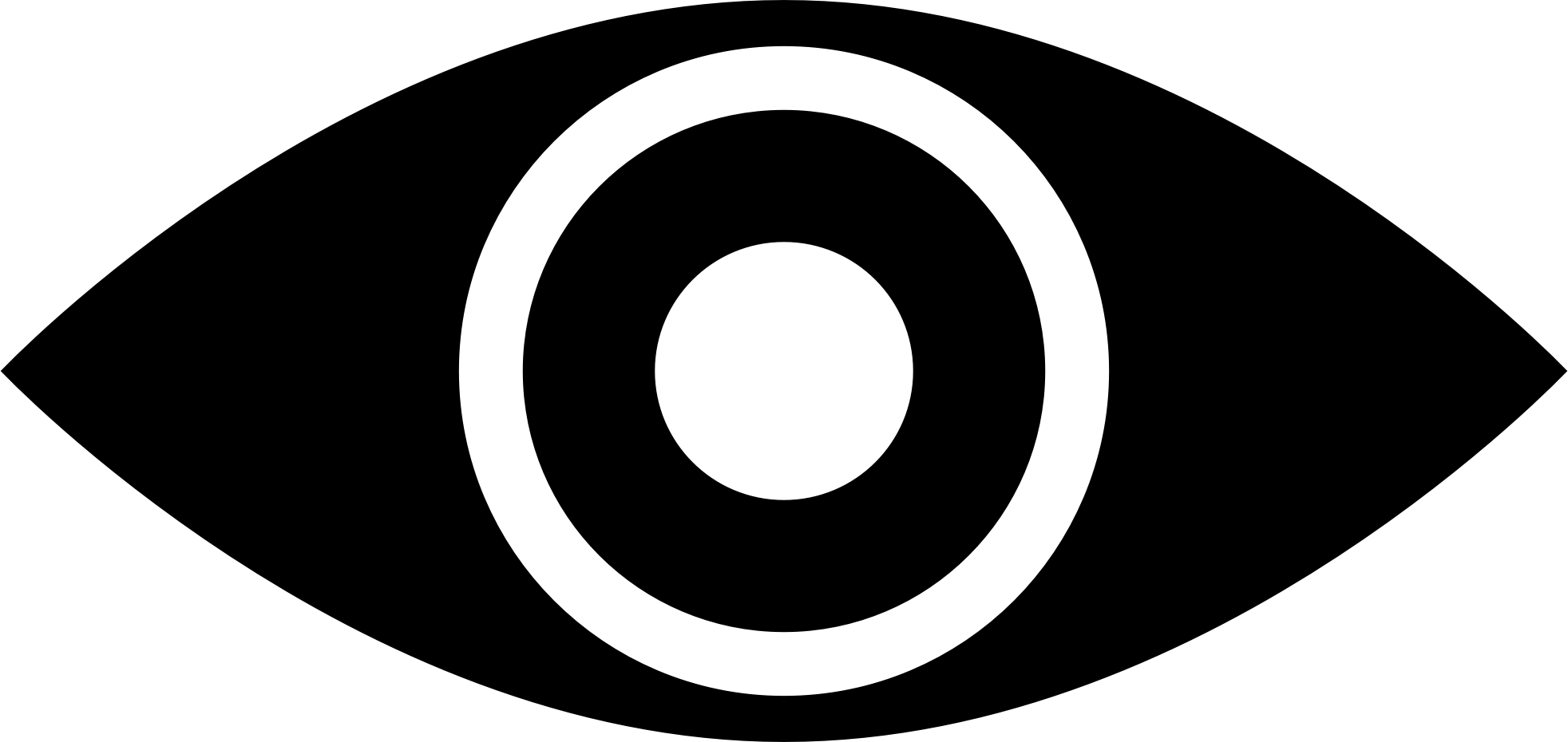 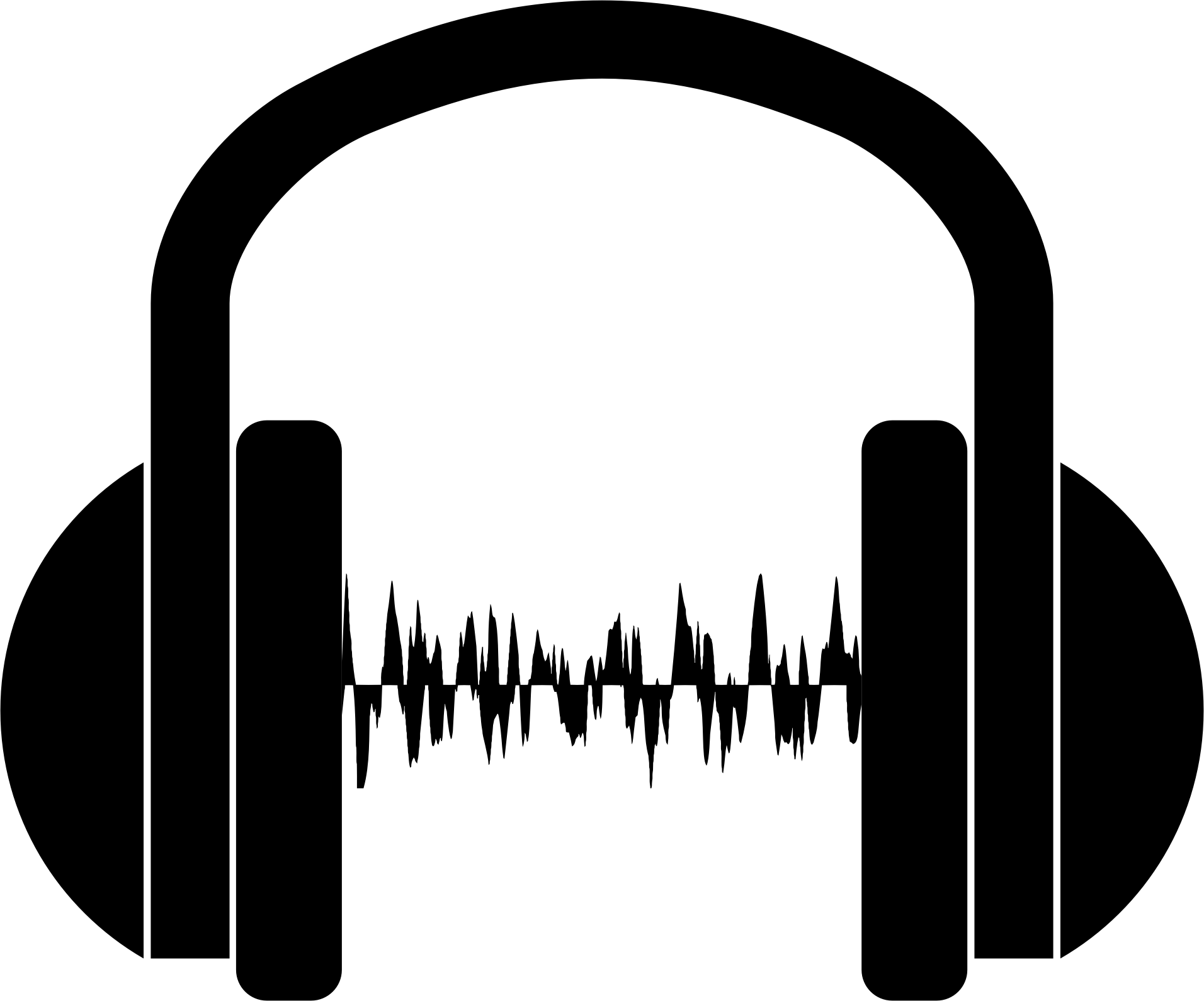 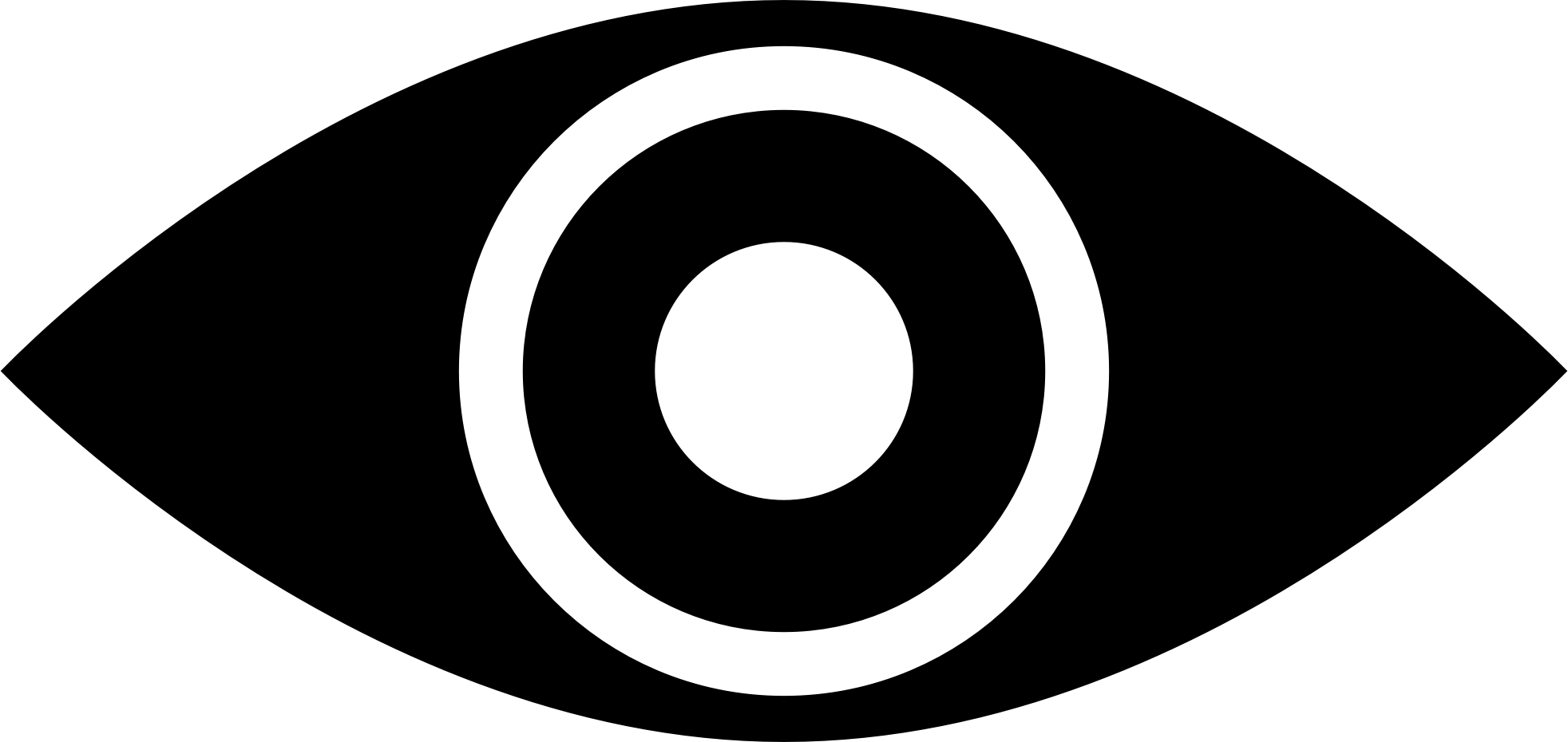 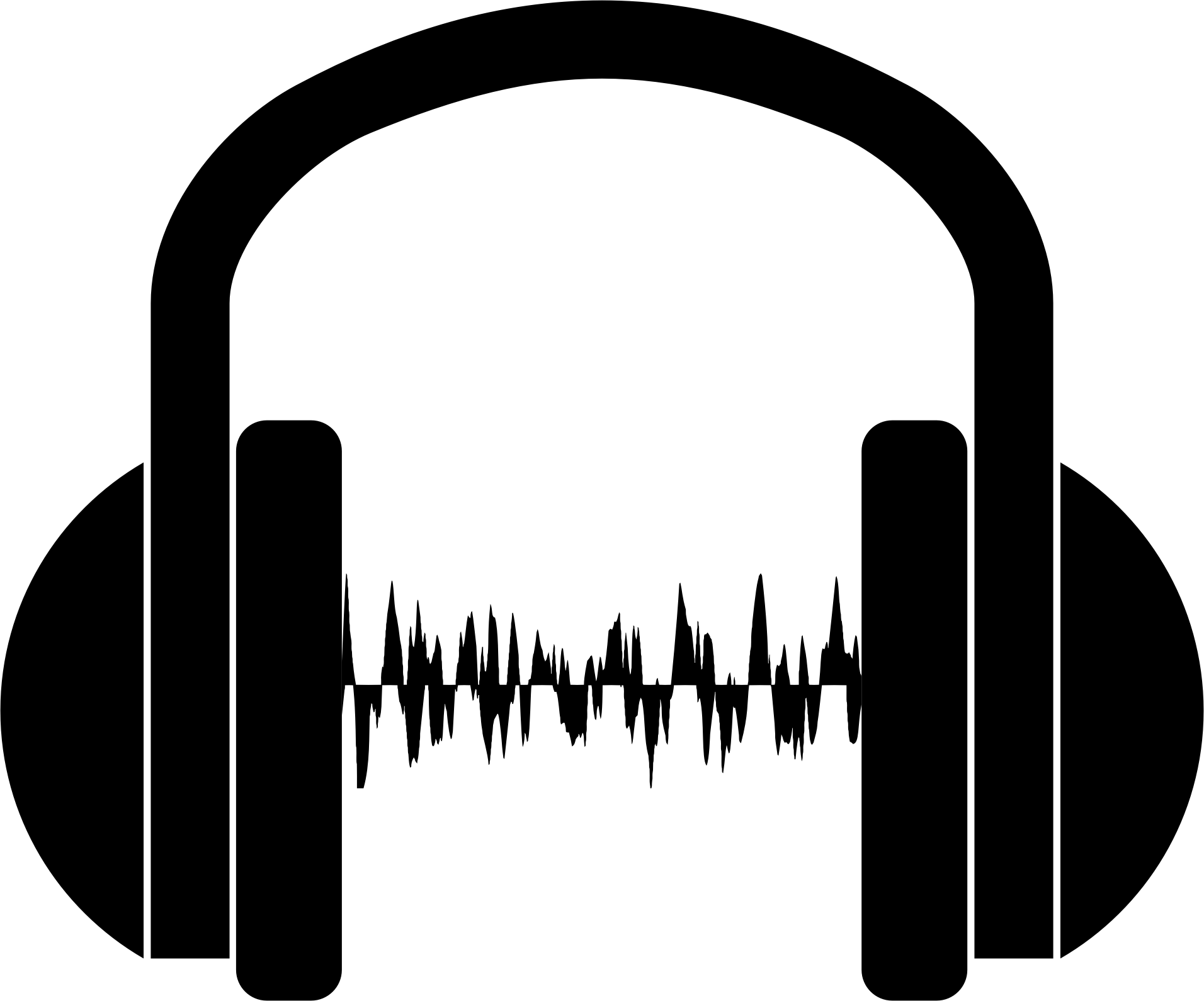 Wortschatz durch Beispielpräsentation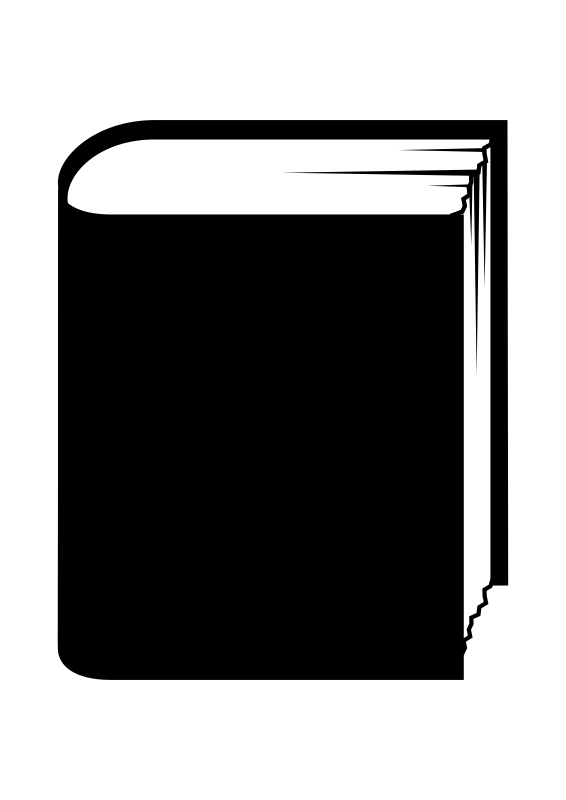 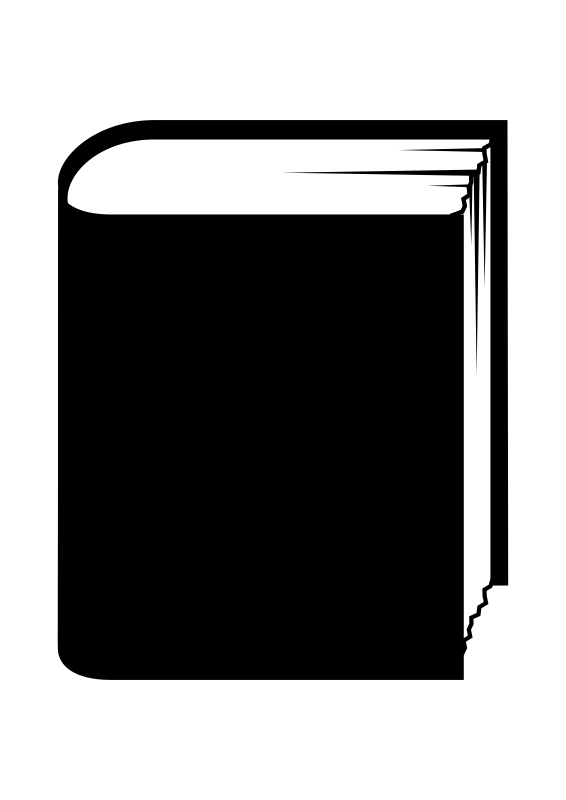 Infotexte über Präsentationsstrategien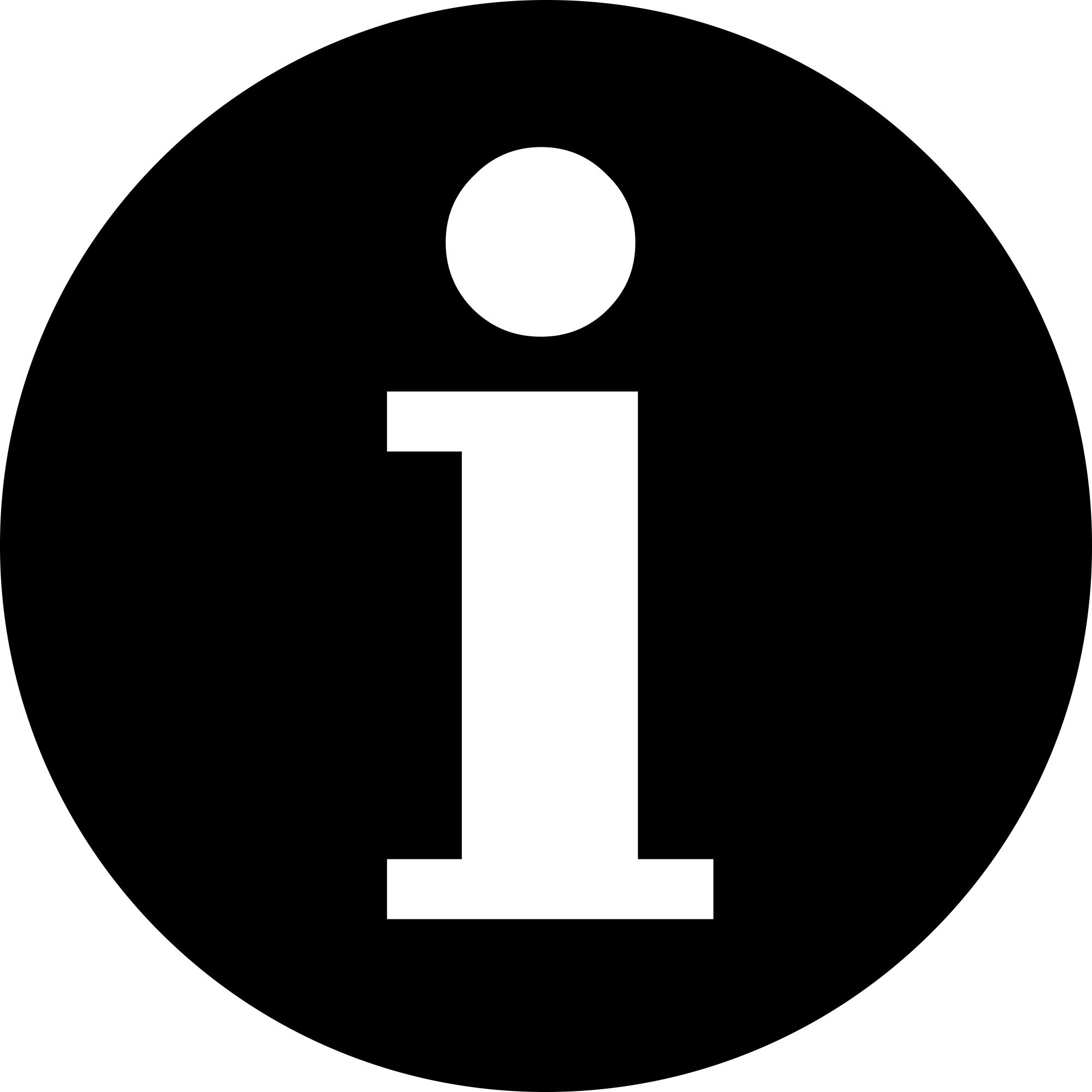 Kriterien einer guten Präsentation kennenlernen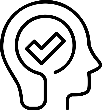 eigene Erfahrungen und                                                    Kompetenzen reflektieren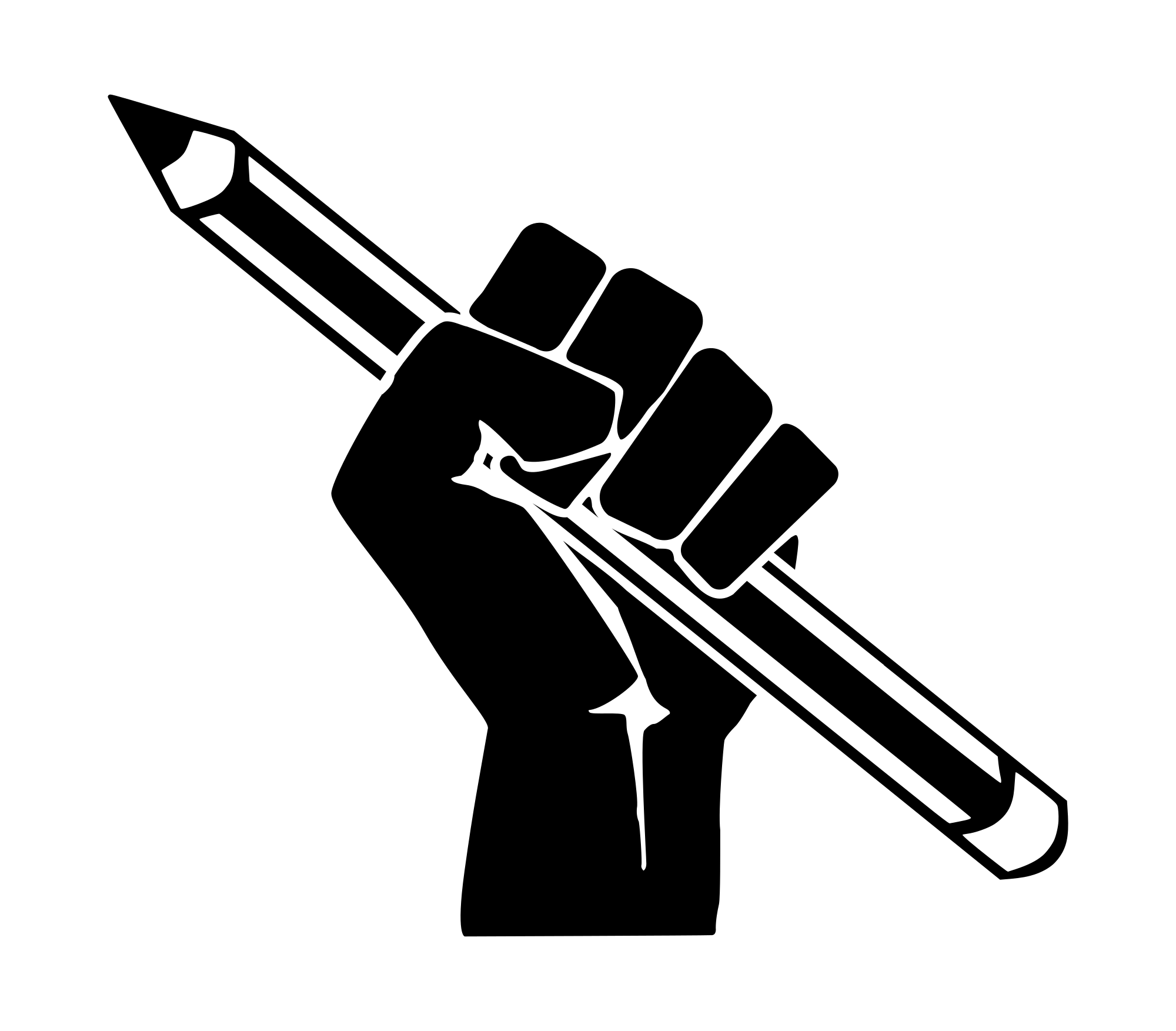 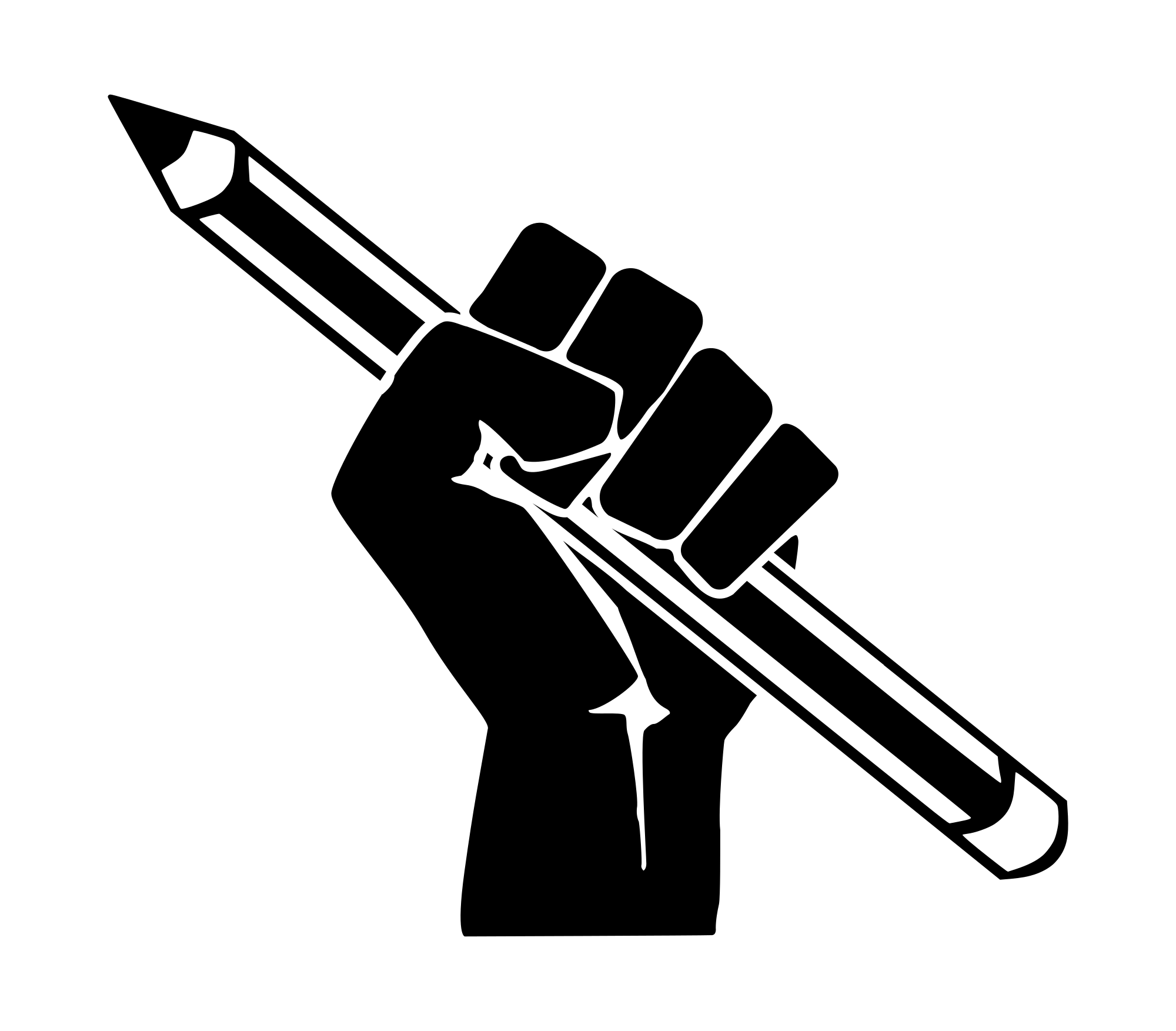 Abschlussquiz und eigenes Feedback schreibenThemenfelder:
Soziale Netzwerke
Nutzen und RisikenSchule und Kindheit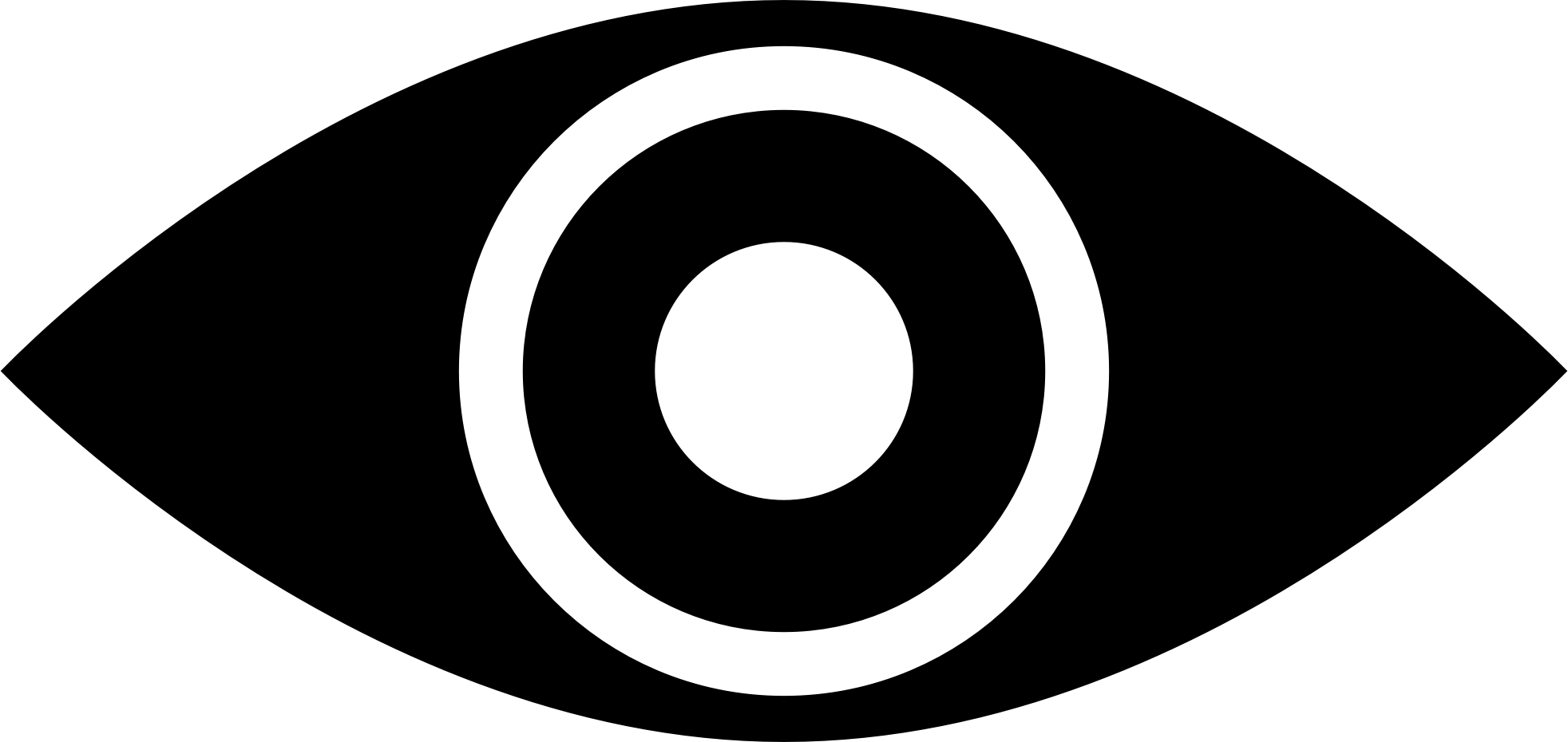 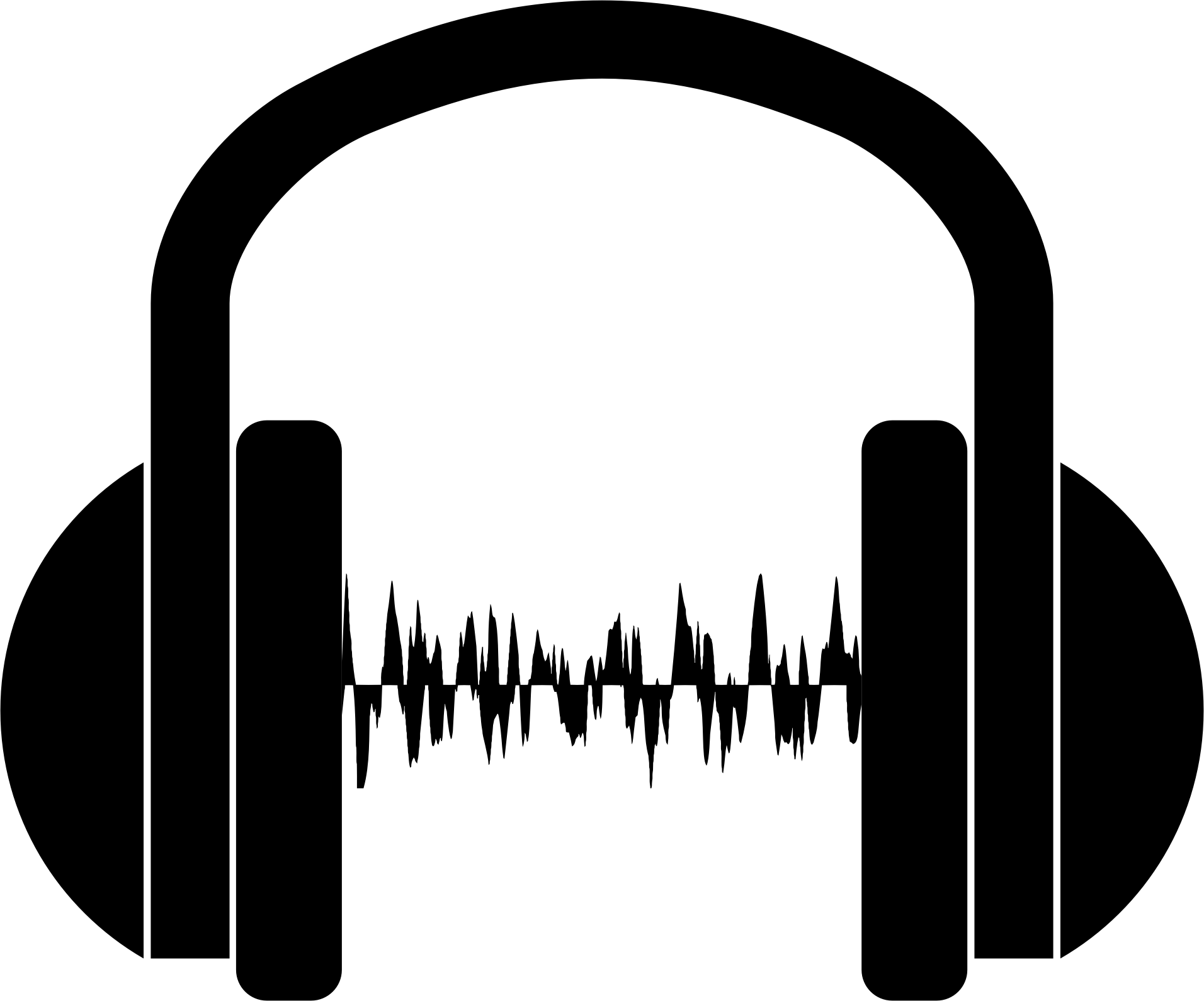 Authentische Interviews mit visueller Unterstützung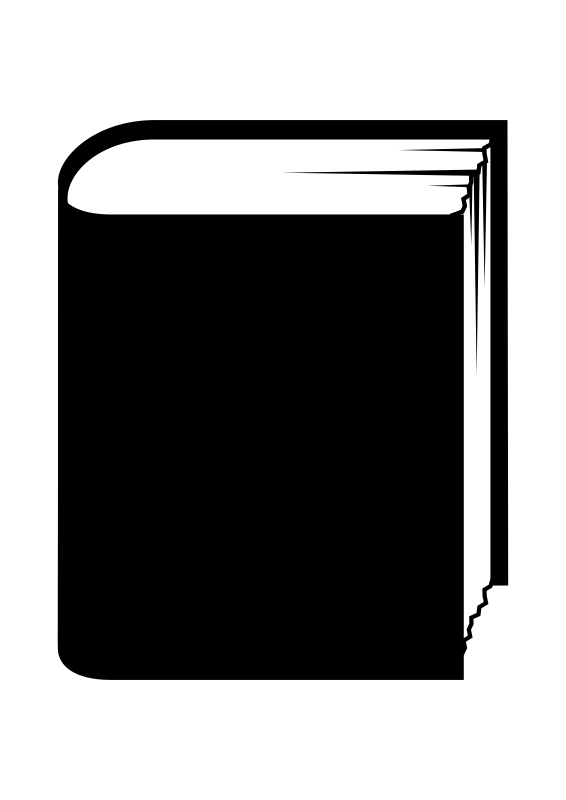 Artikel und persönliche Berichte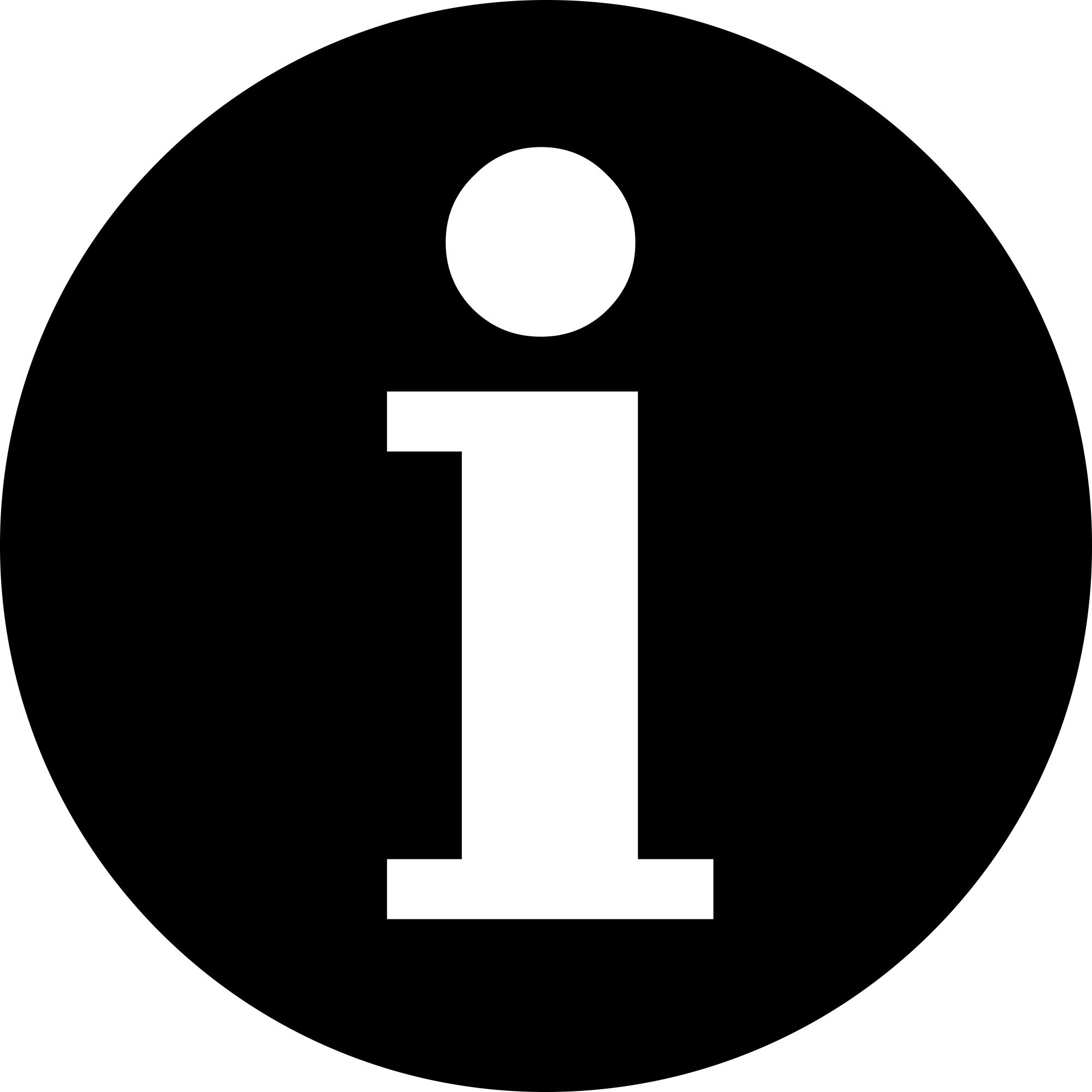 Nomen mit festen Präpositionen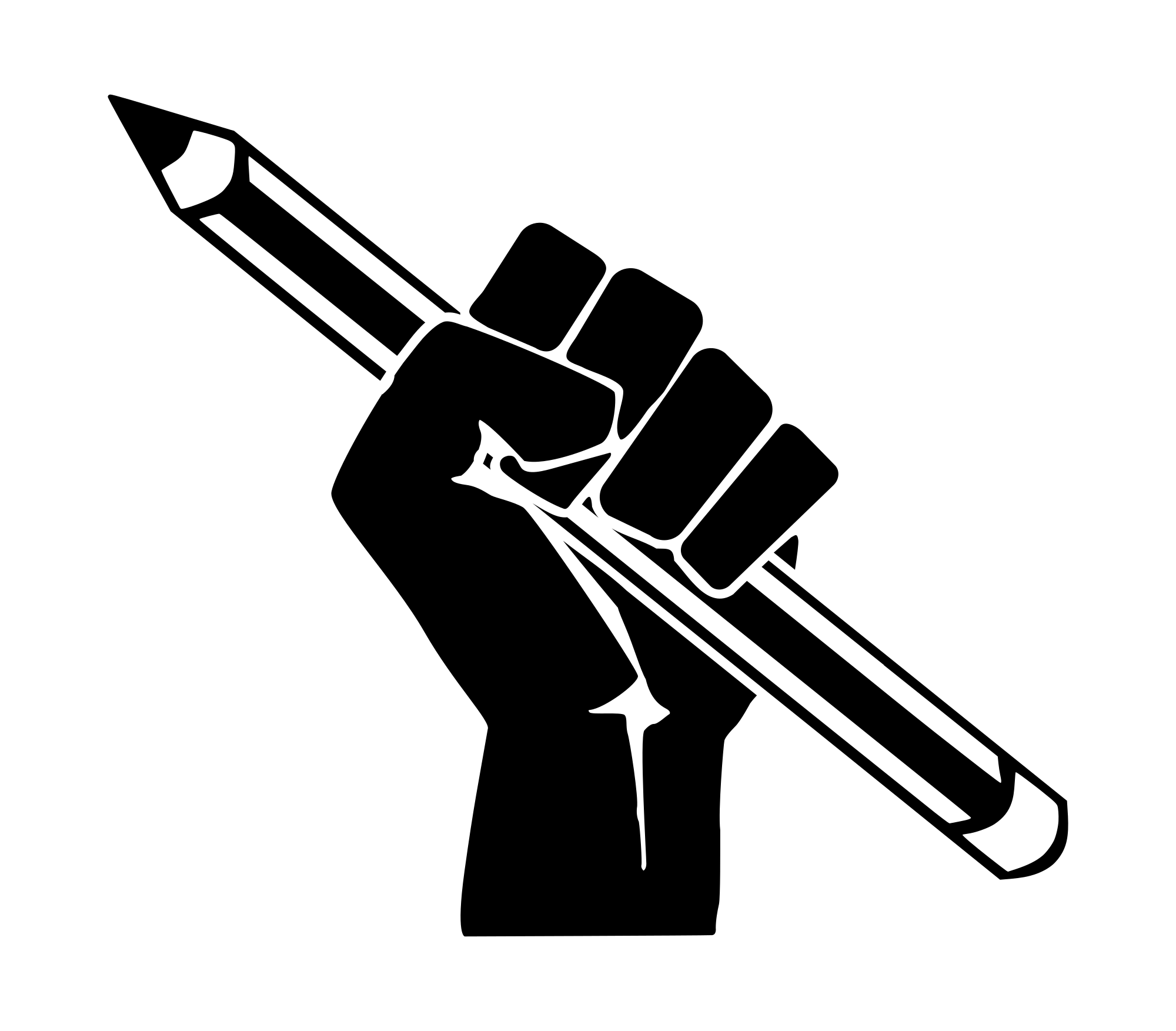 Forenbeiträge; ReflexionenZentraler Teilbereich wissenschaftlichen Arbeitens in verschiedenen DisziplinenVisuelle Vergleiche mit interaktiver KomponenteOriginal Hochschultexte und wissenschaftliche PublikationenIndirekte Rede, Bewerten in Paraphrasen, PlagiatSelbst paraphrasieren, Redemittel erkennen